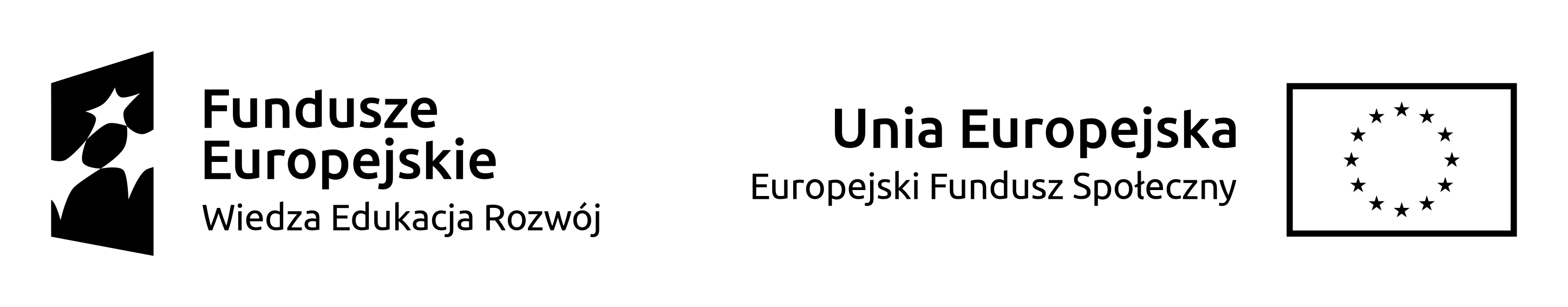 Załącznik f. do Biznesplanu stanowiącego załącznik nr 1 do Regulamin przyznawania środków finansowych na założenie własnej działalności gospodarczej oraz wsparcia pomostowego OŚWIADCZENIA UCZESTNIKA/UCZESTNICZKI PROJEKTU WNIOSKUJĄCEGO/EJO PRZYZNANIE FINANSOWEGO WSPARCIA NA ROZWÓJ PRZEDSIĘBIORCZOŚCIProjekt:„Dolnośląska Klinika Przedsiębiorczości”nr projektu POWR.01.02.01-02-0021/20
Beneficjent Fundacja Imagoal. gen. Józefa Hallera 12353-201 WrocławOś Priorytetowa I Rynek pracy otwarty dla wszystkichDziałanie 1.2 Wsparcie osób młodych na regionalnym rynku pracyProgram Operacyjny Wiedza Edukacja Rozwój na lata 2014-2020Ja niżej podpisany/a...................................................................................................................... (imię i nazwisko) zamieszkały/a................................................................................................................................ (adres zamieszkania) legitymujący/a się dowodem osobistym ...................................................................................... (seria i numer dowodu) wydanym przez ............................................................................................................................  Świadomy(a) odpowiedzialności karnej za składanie fałszywych zeznań, wynikającej z art.233 ustawy z dnia 6 czerwca 1997 r. Kodeks karny (t.j. Dz. U. z 2020 r. poz. 1444 z późn. zm.) oświadczam, że: Zalegam / nie zalegam* z uiszczaniem podatków, jak również z opłacaniem składek na ubezpieczenie społeczne i zdrowotne (dotyczy wyłącznie UP, którzy posiadali zarejestrowaną działalność gospodarczą w okresie dłuższym niż 12 miesięcy przed przystąpieniem do projektu oraz osób, które prowadziły działalność poza terytorium Polski),Korzystam / nie korzystam* z innych środków publicznych, w tym zwłaszcza środków Funduszu Pracy, PFRON, oraz środków oferowanych w ramach PO WER, RPO oraz środków oferowanych w ramach Programu Rozwoju Obszarów Wiejskich 2014-2020 na pokrycie tych samych wydatków związanych z podjęciem oraz prowadzeniem działalności gospodarczej, Byłem-am karany/a  / nie byłem/am karany/a* za przestępstwa przeciwko obrotowi gospodarczemu w rozumieniu ustawy z dnia 6 czerwca 1997 r. – Kodeks Karny oraz korzystam / nie korzystam* w pełni z praw publicznych i posiadaniu pełnej zdolność do czynności prawnych, Ciążą / nie ciążą* na mnie zobowiązania z tytułu zajęć sądowych i administracyjnych i toczą się/nie toczą się przeciwko mnie postępowania sądowe, egzekucyjne lub windykacyjne dotyczące niespłaconych zobowiązań, Oświadczam, że działalność gospodarcza, na którą zamierzam przeznaczyć środki z dotacji była / nie była* prowadzona wcześniej przez członka rodziny, z wykorzystaniem zasobów materialnych (pomieszczenia, sprzęt itp.) stanowiących zaplecze dla tej działalności,Spełniam / nie spełniam* wszystkie warunki udziału we wsparciu zgodnie z § 2 ust. 6 w powiązaniu z § 3 ust. 4  Regulaminu przyznawania środków finansowych na założenie własnej działalności gospodarczej oraz wsparcia pomostowego; tj.: Nie posiadałem(am) wpisu do CEIDG, nie byłem(am) zarejestrowany/-a jako przedsiębiorca w KRS oraz nie prowadziłem(am)  działalności gospodarczej na podstawie odrębnych przepisów w okresie 12 miesięcy poprzedzających dzień przystąpienia do projektu;Nie zawiesiłem(am) działalności ani nie miałem(am) zawieszonej działalności gospodarczej na podstawie przepisów o Centralnej Ewidencji i Informacji o Działalności Gospodarczej lub o Krajowym Rejestrze Sądowym w okresie 12 miesięcy poprzedzających dzień przystąpienia do projektu;Nie korzystam  równolegle z innych środków publicznych, w tym zwłaszcza środków Funduszu Pracy, Państwowego Funduszu Rehabilitacji Osób Niepełnosprawnych, środków oferowanych w ramach PO WER, RPO oraz środków oferowanych w ramach Programu Rozwoju Obszarów Wiejskich 2014-2020 na pokrycie tych samych wydatków związanych z podjęciem i prowadzeniem działalności gospodarczej;W okresie 12 kolejnych miesięcy przed przystąpieniem do projektu nie byłem(am)  wspólnikiem spółek osobowych prawa handlowego (spółki jawnej, spółki partnerskiej, spółki komandytowej, spółki komandytowo-akcyjnej), spółek cywilnych;W okresie 12 kolejnych miesięcy przed przystąpieniem do projektu nie byłem(am)   członkiem spółdzielni utworzonych na podstawie prawa spółdzielczego; Nie chcę  otrzymać środków na działalność gospodarczą, która w okresie 12 kolejnych miesięcy przed przystąpieniem danej osoby do projektu prowadzona była przez członka rodziny, z wykorzystaniem zasobów materialnych (pomieszczenia, sprzęt itp.) stanowiących zaplecze dla tej działalności;Nie zamierzam  założyć rolniczej działalności gospodarczej i równocześnie podlegać  ubezpieczeniu społecznemu rolników zgodnie z ustawą z dnia 20 grudnia 1990 r. o ubezpieczeniu społecznym rolników; Nie zamierzam   założyć działalności komorniczej zgodnie z ustawą z dnia 22 marca 2018 r. o komornikach sądowych (Dz. U. z 2020 r. poz. 121);Nie byłem(am)  zatrudniony(a) w rozumieniu Kodeksu Pracy w ciągu ostatnich 3 lat, u Beneficjenta, partnera lub wykonawcy (o ile jest on już znany) w ramach projektu, a także osobom, które łączy lub łączył z Beneficjentem/partnerem/wykonawcą lub pracownikiem Beneficjenta, partnera lub wykonawcy uczestniczącymi w procesie rekrutacji i oceny biznesplanów: związek małżeński, faktyczne pożycie, stosunek pokrewieństwa i powinowactwa (w linii prostej lub bocznej do II stopnia) lub związek z tytułu przysposobienia, opieki lub kurateli;Wyłączenie dotyczy również wszystkich osób upoważnionych do składania wiążących oświadczeń woli w imieniu Beneficjenta, partnera lub wykonawcy;Nie jestem karany(a) za przestępstwa przeciwko obrotowi gospodarczemu w rozumieniu Ustawy z dnia 6 czerwca 1997 r. Kodeks Karny oraz korzystam z pełni praw publicznych i posiadam pełną zdolność do czynności prawnych;Nie posiadam na dzień przystąpienia do projektu zaległości w regulowaniu zobowiązań cywilnoprawnych;Nie posiadam zakazu dostępu do środków, o których mowa w art. 5 ust. 3 pkt 1 i 4 Ustawy z dnia 27 sierpnia 2009 r. o finansach publicznych;Nie otrzymałem(am)  pomocy publicznej dotyczącej tych samych kosztów kwalifikowalnych, o które będą się ubiegać w ramach Projektu;Wyrażam zgodę na przetwarzanie swoich danych osobowych w celu realizacji monitoringu i ewaluacji projektu;Nie odbywam  kary pozbawienia wolności, (z wyjątkiem osób objętych dozorem elektronicznym);Nie jestem  zarejestrowany(a) jako bezrobotny(a) w urzędzie pracy właściwym dla mojego miejsca zamieszkania.  *Odpowiednie skreślić       ....................................... 	 	 	 	 	 	 	......................................           (miejscowość, data)  	 	 	 	 	 	                (podpis wnioskodawcy) 